Первому заместителю Руководителя Администрации Президента Российской Федерации Кириенко С.В.Уважаемый Сергей Владиленович!Союз предприятий печатной индустрии (ГИПП), объединяющий в своих рядах ведущих издателей, полиграфистов и дистрибьюторов прессы страны обращается к Вам с убедительной просьбой оказать предприятиям отрасли печатных СМИ в Российской Федерации срочную и  жизненно необходимую поддержку в условиях борьбы с развивающейся пандемией коронавируса.Печатные СМИ планируют свою работу на основании п.5 Указа Президента от 25.03.2020г., который предписывает: «Организациям, осуществляющим производство и выпуск средств массовой информации, определить численность работников, обеспечивающих с 30 марта по 3 апреля 2020 г. функционирование этих организаций».	В соответствии с данным Указом в Москве деятельность всей отрасли печатной индустрии по производству и выпуску печатных СМИ сохраняется, но у нас есть предварительная информация, что в других субъектах и городах Российской Федерации система распространения прессы может быть в эти нерабочие дни приостановлена или совсем заблокирована непродуманными решениями региональных администаций. Может быть прекращена деятельность киосковых сетей по продаже розницы, логистических центров, полиграфических предприятий, без которых производство печатных СМИ становится невозможным, а отрасль фактически ставится на грань банкроства.	Текущая практика стран, столкнувшихся с эпидемий нового коронавируса, говорит, что спрос на прессу только растет, а возможность заражения через прессу (при безусловном соблюдении санитарных мер в точках продаж) не только не доказана, но и опровергается большинством эпидемиологов.Как Вы знаете, в условиях нарастающей борьбы с пандемией коронавируса отрасль печатных СМИ развернула активную работу по информированию населения о принимаемых мерах по укреплению и защите здоровья граждан. Ядро читательской аудитория печатных изданий – крупнейших общественно-политических изданий, таких как «Российская газета», «Комсомольская правда», «Аргументы и факты», «Московский комсомолец», «Вечерняя Москва», «Коммерсант», «Ведомости», «Известия», а также многих деловых, информационных, познавательных и научно-популярных газет и журналов, как федераьных, так и региональных, которые пользуются большим спросом у населения - составляют граждане старше 45-50 лет. Эти граждане нашей страны предпочитают получать достоверную информацию прежде всего из газет и журналов, и надо отметить, что это самая политически активная и дисциплинированная часть населения, которая положительно реагирует на инициативы руководства нашей страны, в том числе по изменениям в Конституцию и т.д.С учетом вышеизложенного просим Вас, Сергей Владиленович, довести до руководства федеральных округов и субъектов федерации, что редакции общественно-политических печатных СМИ, киоски прессы, газетные типографии и логистические объекты, задействованные в доведении до населения печатной информации, следует относить к категории непрерывно действующих (по примеру Москвы, Ростова-на-Дону, Иркутска, ряда других регионов). Работники этих предприятий должны повсеместно иметь возможность продолжать работу при условии соблюдения на рабочих местах всех предписанных Роспотребнадзором мер эпидемиологической защиты и безопасности. 	С Уважением,Президент СПИИ ГИПП			      			Р. Ю. Новиков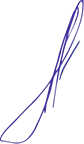 